APPOINTMENT OF PROXYSPORTS FEDERATION OF VICTORIA INC (“ASSOCIATION”)This completed form must be signed and emailed to the Vicsport CEO, Lisa Hasker, via lisah@vicsport.com.au by no later than 3:30pm Sunday 17 November 2019.I, ………………………………………………………………………………….. 	of ………………………………………………………………………Being a duly authorised Delegate of an Affiliated Member of the Association hereby appoint…………………………………………………………………………………….. 	of ………………………………………………………………………As my proxy to vote for me on behalf of my Affiliated Member at the General Meeting of the Association (annual general meeting or special general meeting, as the case may be) to be held onthe ……………………………………………………………………………….. 	day of …………………………………………………………………and at any adjournment of that meeting.My proxy is authorised to vote in favour of/against the resolution:I confirm that my Affiliated Member has authorised me (as Delegate) to vote in the manner in which I have authorised my proxy to vote.Signed ……………………………………………………………………......	Date ……………………………………………………………………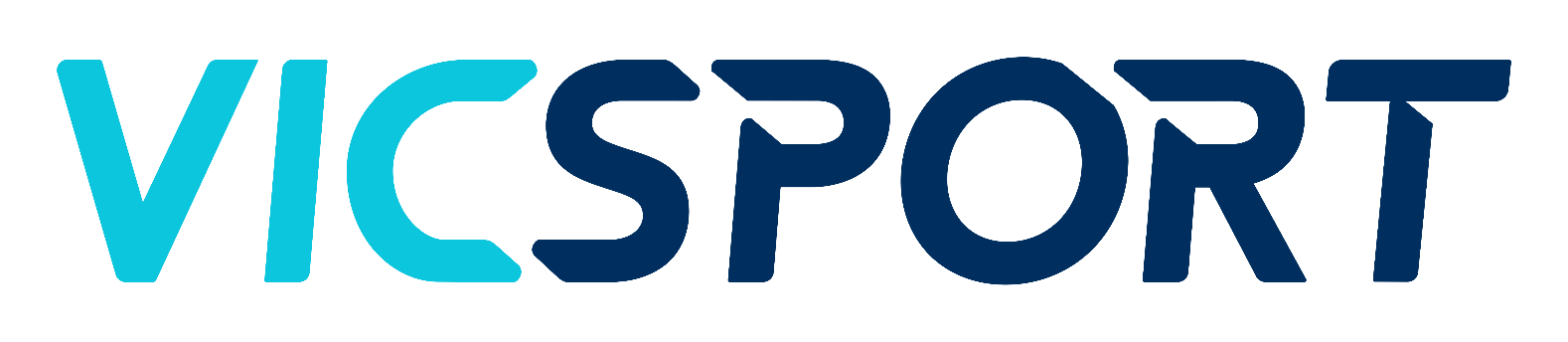 